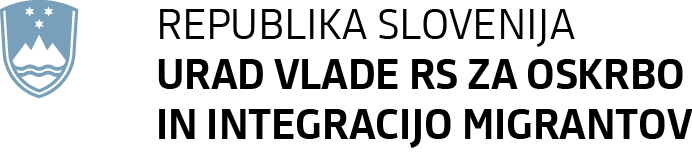                    Cesta v Gorice 15, 1000 Ljubljana	T: 01 200 84 01	E: gp.uoim@gov.si	www.gov.siŠtevilka: 430-47/2021/6Datum: 17. 8. 2021VSEM POTENCIALNIM PONUDNIKOMZADEVA: ODGOVOR NA DODATNO VPRAŠANJE V zvezi z javnim naročilom »Program učenja slovenskega jezika in seznanjanja s slovensko zgodovino, kulturo in ustavno ureditvijo v obliki enotnega programa ZAČETNA INTEGRACIJA PRISELJENCEV (ZIP)«, št. 430-47/2021, objavljenim v Uradnem listu Evropske unije dne 17. 8. 2021, pod št. objave 2021/S 158-418553 in na portalu javnih naročil dne 16. 8. 2021, pod št. objave JN005623/2021-B01, smo dne 17. 8. 2021 prejeli vprašanje potencialnega ponudnika v zvezi z delujočo povezavo do razpisne dokumentacije, na katerega vam podajamo odgovor:1. Vprašanje, prejeto 17. 8. 2021 ob 8:34Prosimo za delujočo povezavo do razpisne dokumentacije.Lep pozdrav!Odgovor:Spoštovani.

Obveščamo vas, da je razpisna dokumentacija dostopna na spletni strani naročnika na povezavi:
Izvajanje programa učenja slovenskega jezika in seznanjanja s slovensko zgodovino, kulturo in ustavno ureditvijo v obliki enotnega programa začetna integracija priseljencev (ZIP) | GOV.SI. 
Dodatna pojasnila v zvezi s pripravo ponudbe in spremembe razpisne dokumentacije so sestavni del razpisne dokumentacije predmeta javnega naročila.Lep pozdrav.Mag. Katarina ŠtrukeljdirektoricaObjavljeno:1. Spletna stran naročnika2. Spletna stran enarocanje.si